Nom :  _____________________________	   /24	Date : ______________________________/5 1. Utilise les mots suivants pour identifier l’anatomie d’un atome. Couche de valence			Électron de valence		Noyau		Électrons				Couches électroniques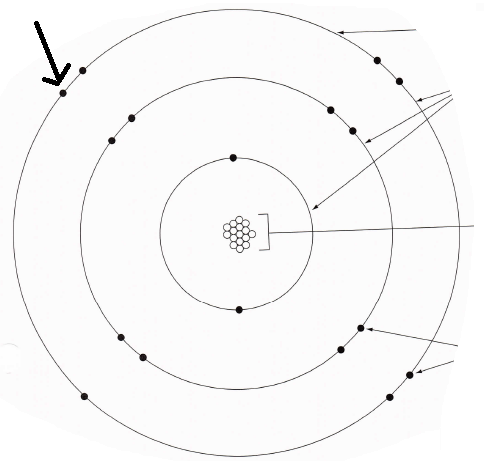 /19 2. Remplis le tableau : NomSymbole# de p+# d’éMasse atomique# de noFamilleGroupePériode# de couchesSodium1123Metal alcalin1561376Azote7147SeChalcogène16I53745Hélium4Gaz rare18